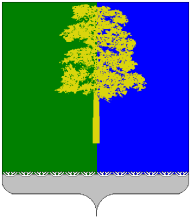 ХАНТЫ-МАНСИЙСКИЙ АВТОНОМНЫЙ ОКРУГ – ЮГРАДУМА КОНДИНСКОГО РАЙОНАРЕШЕНИЕО признании утратившим силу решения Думы Кондинского района от 27 января 2010 года № 923 «Об утверждении Положения о порядке и условиях продажи жилых помещений жилищного фонда коммерческого использования муниципального образования Кондинский район» В соответствии со статьёй 48 Федерального закона от 06 октября 2003 года № 131-ФЗ «Об общих принципах организации местного самоуправления в Российской Федерации», статьёй 36 Устава Кондинского района, в целях приведения муниципальных правовых актов в соответствие с действующим законодательством, Дума Кондинского района решила:Признать утратившим силу решение Думы Кондинского района            от 27 января 2010 года № 923 «Об утверждении Положения о порядке                  и условиях продажи жилых помещений жилищного фонда коммерческого использования муниципального образования Кондинский район». Настоящее решение опубликовать в газете «Кондинский вестник»                          и разместить на официальном сайте органов местного самоуправления Кондинского района. Настоящее решение вступает в силу после его официального опубликования.Контроль за выполнением настоящего решения возложить                     на постоянную комиссию Думы Кондинского района пятого созыва                     по бюджету и экономике (А.О.Густов) и главу администрации Кондинского района М.В.Шишкина в соответствии с их компетенцией. Глава Кондинского района                                                                А.Н. Поздеевпгт. Междуреченский22 октября 2014 года№ 498